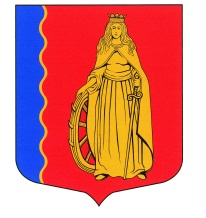                                МУНИЦИПАЛЬНОЕ ОБРАЗОВАНИЕ                           «МУРИНСКОЕ СЕЛЬСКОЕ ПОСЕЛЕНИЕ»               ВСЕВОЛОЖСКОГО МУНИЦИПАЛЬНОГО РАЙОНА                                    ЛЕНИНГРАДСКОЙ ОБЛАСТИ                                              АДМИНИСТРАЦИЯ          ПОСТАНОВЛЕНИЕ 16.02. 2015  г.                                                                       №  27пос. МуриноОб утверждении Положения о порядке увольнения лиц, замещающих должности муниципальной службы (освобождение от занимаемых должностей) в администрации Муниципального образования «Муринское сельское поселение» в связи с утратой доверия       В соответствии с федеральным законом  от 02.03.2007 № 25-ФЗ  "О муниципальной службе в Российской Федерации", федеральным законом от 25 12. 2008 года № 273-ФЗ «О противодействии коррупции», Уставом муниципального образования «Муринское сельское поселение» Всеволожского муниципального района Ленинградской области,  целях соблюдения муниципальными служащими администрации муниципального образования «Муринское сельское поселение» Всеволожского муниципального района Ленинградской области ограничений, запретов и требований о предотвращении или об урегулировании конфликта интересов и исполнения обязанностей, установленных,: ПОСТАНОВЛЯЮ:												1.  Утвердить Положение о порядке увольнения лиц, замещающих должности муниципальной службы в администрации Муниципального образования «Муринское сельское поселение» Всеволожского муниципального района Ленинградской области в связи с утратой доверия согласно приложению к постановлению.					2. Настоящее постановление вступает в силу с момента официального опубликования.													3. Опубликовать настоящее постановление в газете «Муринские вести» и сети Интернет на официальном сайте администрации.							4.    Контроль за исполнением настоящего постановления возложить за заместителя главы администрации по общим и организационным вопросам.           Глава администрации				        В.Ф. ГаркавыйПриложениек постановлению администрацииот_____________201    г. №______Положение о порядке увольнения лиц, замещающих должности муниципальной службы (освобождение от занимаемых должностей) в администрации Муниципального образования «Муринское сельское поселение» Всеволожского муниципального района Ленинградской области, в связи с утратой доверия1. Общие положенияНастоящее Положение разработано и принято в целях соблюдения муниципальными служащими администрации Муниципального образования «Муринское сельское поселение» ограничений, запретов и требований о предотвращении или об урегулировании конфликта интересов и исполнения обязанностей, установленных Федеральным законом от 25 декабря 2008 года № 273-ФЭ «О противодействии коррупции», федеральным законом  от 02.03.2007 № 25-ФЗ  "О муниципальной службе в Российской Федерации", Уставом муниципального образования «Муринское сельское поселение» Всеволожского муниципального района Ленинградской области. 								     Предотвращение или урегулирование конфликта интересов может состоять в изменении должностного или служебного положения муниципального служащего, являющегося стороной конфликта интересов, вплоть до его отстранения от исполнения должностных (служебных) обязанностей в установленном порядке и (или) в его отказе от выгоды, явившейся причиной возникновения конфликта интересов.2. Условия применимости прекращения трудового договора за утрату доверияЗа несоблюдение муниципальным служащим ограничений и запретов, требований о предотвращении или об урегулировании конфликта интересов и неисполнение обязанностей,' установленных в целях противодействия коррупции Федеральным законом от 2 марта 2007 года №25-ФЗ «О муниципальной службе в Российской Федерации», Федеральным законом от 25 декабря 2008 года № 273-Ф3 «О противодействии коррупции» и другими федеральными законами, налагаются взыскания, предусмотренные статьями 14.1, 15, 27 и 27.1 Федерального закона «О муниципальной службе в Российской Федерации».Муниципальный служащий подлежит увольнению с муниципальной службы в связи с утратой доверия в случаях совершения правонарушений, установленных статьями 14.1 и 15 Федерального закона «О муниципальной службе в Российской Федерации».При применении взысканий, предусмотренных статьями 14.1 и 15 Федерального закона «О муниципальной службе в Российской Федерации», учитываются характер совершенного муниципальным служащим коррупционного правонарушения, его тяжесть, обстоятельства, при которых оно совершено, соблюдение муниципальным служащим других ограничений и запретов, требований о предотвращении или об урегулировании конфликта интересов и исполнение им обязанностей, установленных в целях противодействия коррупции, а также предшествующие результаты исполнения муниципальным служащим своих должностных обязанностей.Взыскания, предусмотренные статьями 14.1 и 15 Федерального закона «О муниципальной службе в Российской Федерации», применяются в порядке и сроки, которые установлены Федеральным законом «О муниципальной службе в Российской Федерации», нормативными правовыми актами субъектов Российской Федерации и (или) муниципальными нормативными правовыми актами.Муниципальные служащие и работники администрации Муниципального образования «Муринское сельское поселение» обязаны соблюдать и иные запреты, ограничения, обязательства и правила служебного поведения, установленные Федеральными конституционными законами, федеральными законами, законами Ленинградской области, муниципальными нормативными правовыми актами для лиц, замещающих муниципальные должности, должности муниципальной службы в целях противодействия коррупции.3. Действия, признаваемые виновнымиМуниципальные служащие администрации Муниципального образования «Муринское сельское поселение» подлежат увольнению (освобождению от должности) в связи с утратой доверия в случае:непринятия лицом мер по предотвращению и (или) урегулированию конфликта интересов, стороной которого оно является;непредставления лицом сведений о своих доходах, об имуществе и обязательствах имущественного характера, а также о доходах, об имуществе и обязательствах имущественного характера своих супруги (супруга) и несовершеннолетних детей либо -представления заведомо недостоверных или неполных сведений;участия лица на платной основе в деятельности органа управления коммерческой организации, за исключением случаев, установленных федеральным законом;осуществления лицом предпринимательской деятельности;вхождения лица в состав органов управления, попечительских или наблюдательных советов, иных органов иностранных некоммерческих неправительственных организаций и действующих на территории Российской Федерации их структурных подразделений, если иное не предусмотрено международным договором Российской Федерации или законодательством Российской Федерации.Лицо, замещающее муниципальную должность, которому стало известно о возникновении у подчиненного ему лица личной коррупционного правонарушения, не считая периода временной нетрудоспособности муниципального служащего, пребывания его в отпуске, других случаев его отсутствия на муниципальной службе по уважительным причинам. При этом взыскание должно быть применено не позднее шести месяцев со дня поступления информации о совершении коррупционного правонарушения.В акте о применении к муниципальному служащему администрации дисциплинарного взыскания в виде увольнения, в случае совершения им коррупционного правонарушения в качестве основания применения взыскания, указывается часть 1 или 2 статьи 27.1 Федерального Закона от 2 марта 2007 года № 25-ФЗ «О муниципальной службе в Российской Федерации».До увольнения работодатель истребует у муниципального служащего письменное объяснение (объяснительная записка). Если в течении 2 (двух) рабочих дней указанное объяснение муниципальный служащий не предоставляет, то работодатель составляет соответствующий акт.Не предоставление муниципальным служащим объяснения не является препятствием для его увольнения в связи с утратой доверия.В распоряжении администрации муниципального образования «Муринское сельское поселение» Всеволожского муниципального района Ленинградской области в качестве оснований применения  взыскании указывается ч.2 ст.27.1 Федерального Закона от 2 марта 2007 года № 25-ФЗ «О муниципальной службе в Российской Федерации».Копия распоряжения о применении к муниципальному служащему администрации Муниципального образования «Муринское сельское поселение» взыскания с указанием коррупционного правонарушения и нормативных правовых актов, положения которых им нарушены, или об отказе в применении такого взыскания с указанием мотивов вручается муниципальному служащему под расписку в течение трех дней со дня издания соответствующего распоряжения об увольнении.Муниципальный служащий администрации вправе обжаловать распоряжение в письменной форме в судебном порядке.